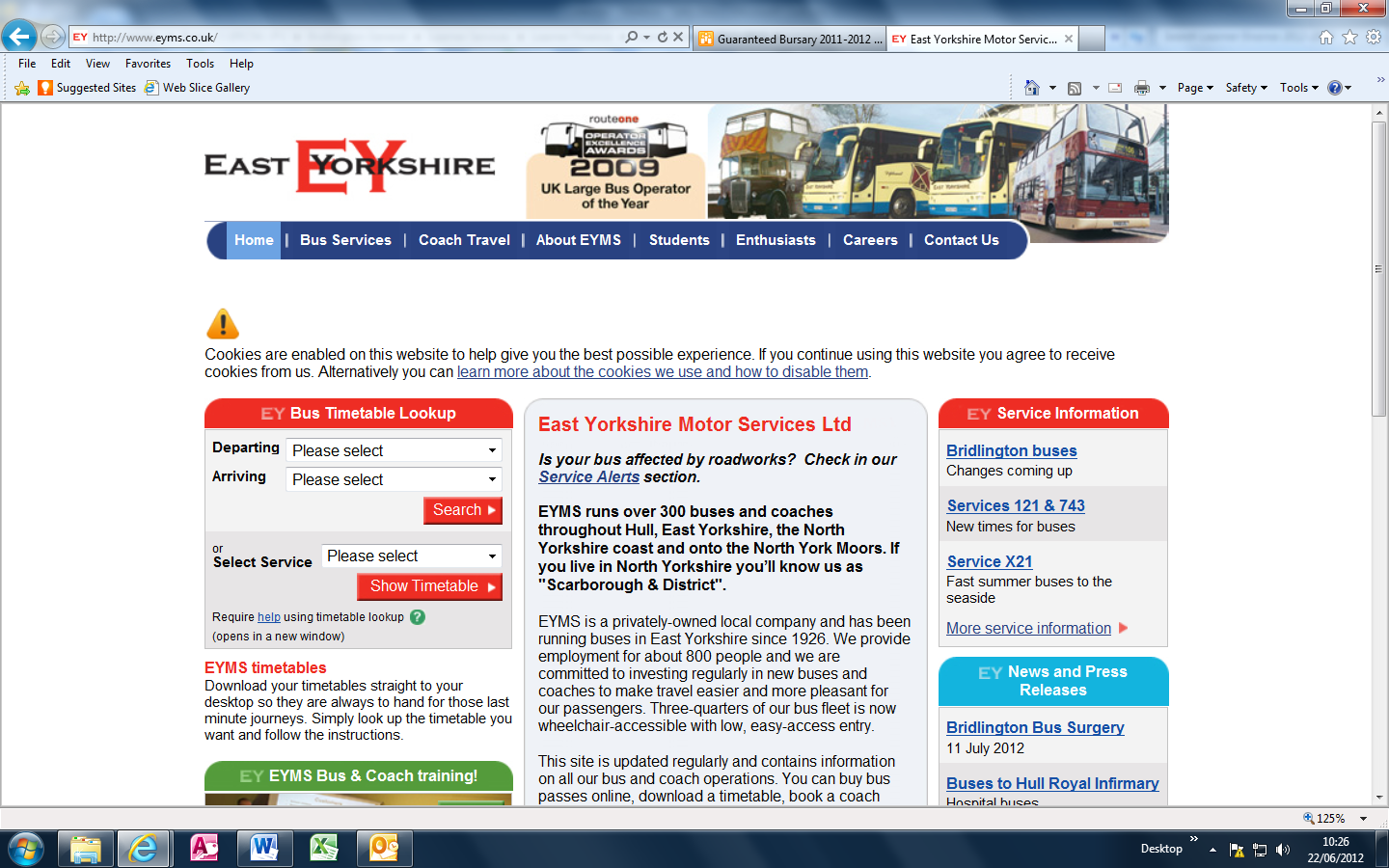 Students travelling from Hull :- Please state which stop you need to catch your bus from, to get to college if you live more than two miles from a bus stop for any route to Beverley or from Hull Interchange.This is so you get the right pass for your journey to college and avoid being stopped by EYMS inspectors. The direct routes to Beverley are the 121,122, 246 and X46. You maybe nearer to an ER1/BC4 or BC8 stop and will be added to those if necessary.If you don’t state this clearly then your pass will be Hull Interchange to Beverley and any extra journeys to and from the Interchange will be chargeable to you as you get on the bus.Timetables are available at www.EYMS.co.uk,via the EYMS mobile app or BusLine 01482 592929In addition to the Learner Privacy Notice, information provided on this document forms part of a legal contract between you, East Riding College and East Yorkshire Motor Services (EYMS) in order to provide you with a transport pass. As part of the contract, East Riding College and EYMS share information relating to travel made using your pass and your registered times in College. This is the link if required: http://bit.ly/ERCPNPlease complete and return, with your Bursary application and 2 photos, to Learner Services, East Riding College, St Mary’s Walk, Bridlington, YO16 7JWPLEASE COMPLETE ALL SECTIONS CLEARLY and SUBMIT WITH FINANCIAL SUPPORT (BURSARY) APPLICATION FORM (even if only wanting assistance with travel).Temporary and permanent passes cannot be issued until both forms are handed in and you will be liable for all fares until then (or until travel support has been agreed for those aged 19+)PLEASE COMPLETE ALL SECTIONS CLEARLY and SUBMIT WITH FINANCIAL SUPPORT (BURSARY) APPLICATION FORM (even if only wanting assistance with travel).Temporary and permanent passes cannot be issued until both forms are handed in and you will be liable for all fares until then (or until travel support has been agreed for those aged 19+)PLEASE COMPLETE ALL SECTIONS CLEARLY and SUBMIT WITH FINANCIAL SUPPORT (BURSARY) APPLICATION FORM (even if only wanting assistance with travel).Temporary and permanent passes cannot be issued until both forms are handed in and you will be liable for all fares until then (or until travel support has been agreed for those aged 19+)PLEASE COMPLETE ALL SECTIONS CLEARLY and SUBMIT WITH FINANCIAL SUPPORT (BURSARY) APPLICATION FORM (even if only wanting assistance with travel).Temporary and permanent passes cannot be issued until both forms are handed in and you will be liable for all fares until then (or until travel support has been agreed for those aged 19+)PLEASE COMPLETE ALL SECTIONS CLEARLY and SUBMIT WITH FINANCIAL SUPPORT (BURSARY) APPLICATION FORM (even if only wanting assistance with travel).Temporary and permanent passes cannot be issued until both forms are handed in and you will be liable for all fares until then (or until travel support has been agreed for those aged 19+)PLEASE COMPLETE ALL SECTIONS CLEARLY and SUBMIT WITH FINANCIAL SUPPORT (BURSARY) APPLICATION FORM (even if only wanting assistance with travel).Temporary and permanent passes cannot be issued until both forms are handed in and you will be liable for all fares until then (or until travel support has been agreed for those aged 19+)PLEASE COMPLETE ALL SECTIONS CLEARLY and SUBMIT WITH FINANCIAL SUPPORT (BURSARY) APPLICATION FORM (even if only wanting assistance with travel).Temporary and permanent passes cannot be issued until both forms are handed in and you will be liable for all fares until then (or until travel support has been agreed for those aged 19+)PLEASE COMPLETE ALL SECTIONS CLEARLY and SUBMIT WITH FINANCIAL SUPPORT (BURSARY) APPLICATION FORM (even if only wanting assistance with travel).Temporary and permanent passes cannot be issued until both forms are handed in and you will be liable for all fares until then (or until travel support has been agreed for those aged 19+)PLEASE COMPLETE ALL SECTIONS CLEARLY and SUBMIT WITH FINANCIAL SUPPORT (BURSARY) APPLICATION FORM (even if only wanting assistance with travel).Temporary and permanent passes cannot be issued until both forms are handed in and you will be liable for all fares until then (or until travel support has been agreed for those aged 19+)PLEASE COMPLETE ALL SECTIONS CLEARLY and SUBMIT WITH FINANCIAL SUPPORT (BURSARY) APPLICATION FORM (even if only wanting assistance with travel).Temporary and permanent passes cannot be issued until both forms are handed in and you will be liable for all fares until then (or until travel support has been agreed for those aged 19+)PLEASE COMPLETE ALL SECTIONS CLEARLY and SUBMIT WITH FINANCIAL SUPPORT (BURSARY) APPLICATION FORM (even if only wanting assistance with travel).Temporary and permanent passes cannot be issued until both forms are handed in and you will be liable for all fares until then (or until travel support has been agreed for those aged 19+)PLEASE COMPLETE ALL SECTIONS CLEARLY and SUBMIT WITH FINANCIAL SUPPORT (BURSARY) APPLICATION FORM (even if only wanting assistance with travel).Temporary and permanent passes cannot be issued until both forms are handed in and you will be liable for all fares until then (or until travel support has been agreed for those aged 19+)Last nameFirst nameLearner IDLearner IDAddressPost CodePost CodePost CodeAddressMobileHome NoE-mail Address CollegeSiteBEVBEVBRIDBRIDHULLOTHERStudent Signature DatedOFFICE USE ONLYOFFICE USE ONLYOFFICE USE ONLYOFFICE USE ONLYOFFICE USE ONLYOFFICE USE ONLYOFFICE USE ONLYOFFICE USE ONLYOFFICE USE ONLYReceivedAuthorisedDate sent to EYMSTemp Card issued (date and number)Amount per dayDays per week  ER1?Other points